Рабочий лист__________________________________________________________________________Тема: «Монгольская империя и изменение политической карты мира».Задание 1. Прочитайте документ из «Великой Ясы Чингисхана» и ответьте на вопрос:  Каким образом положения «Великой Ясы» способствовали успехам монгольских завоеваний?Когда же войска находятся на войне, то если из десяти человек бежит один, то все они умерщвляются, если один вступает в бой, десять других не следуют, то их так же умерщвляют…   Оружие же все по меньшей мере должно иметь такое: два или три лука, и три большие колчана, полные стрелами, один топор и веревки, чтобы тянуть орудия.    Обычно кочевое войско делилось на три части: центр и два фланга (крыла). Когда начиналось сражение, центр притворно отступал, заманивая противника, и если тот углублялся в монгольские  позиции, в предвкушении победы, теряя осторожность, то крылья наносили удар с двух сторон, а центр разворачивался и возобновлял битву. Такая тактика называлась тактика полумесяца.________________________________________________________________________________________________________________________________________________________________________________________________________________________________________________________________________________________________________________________________________________________________________________________________________________________________________________________________________________________________________________________Задание 2. 2.1 Определите причины монгольских завоеваний. ________________________________________________________________________________________________________________________________________________________________________________________________________________________________________________________________________________________________________________________________________________________________________2.2 Заполните пропуске в таблице «Первые победы монголов».Задание 3.  Заштрихуйте на контурной карте один четырёхугольник, образованный градусной сеткой, в котором располагалось место битвы на Калке в 1223 г.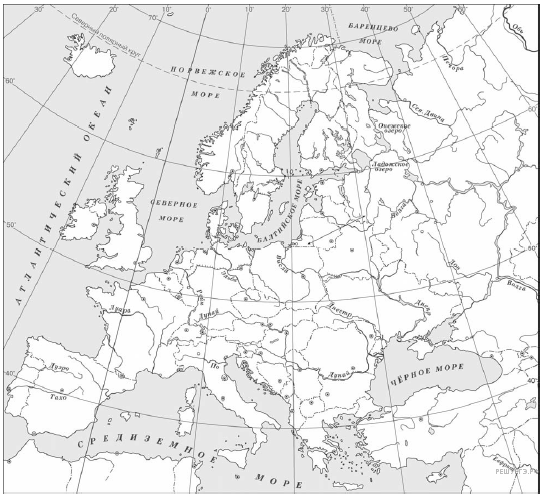 Задание 4. Заполните таблицу.Задание 5. Назовите определения к этим словам.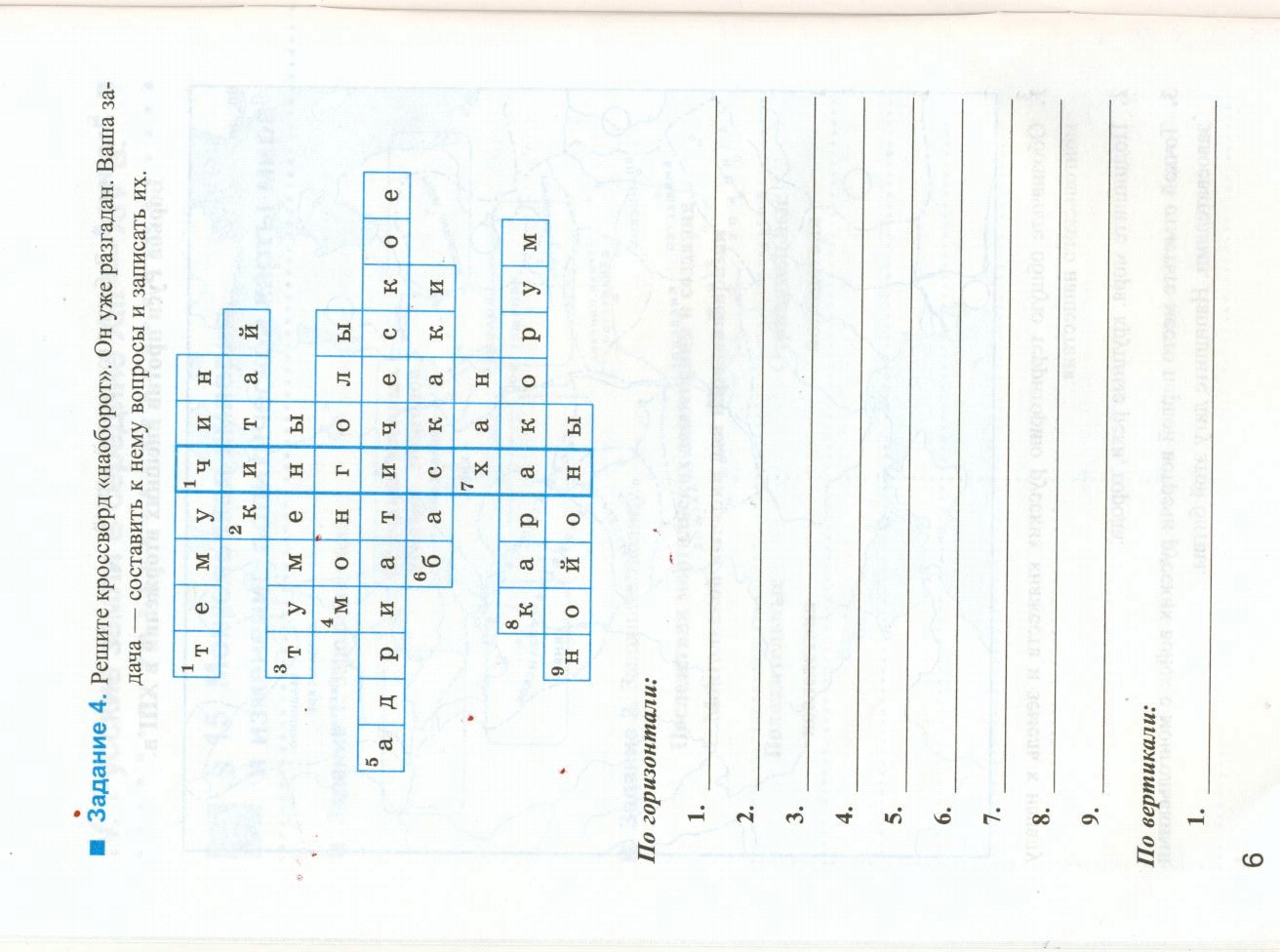 По вертикали:	__________________________________________________________________________________________________________________________________________По горизонтали:__________________________________________________________________________________________________________________________________________________________________________________________________________________________________________________________________________________________________________________________________________________________________________________________________________________________________________________________________________________________________________________________________________________________________________________________________________________________________________________________________________________________________________________________________________________________________________________________________________________________________________________________________________________________________________________________________________________________________________________________________________________________________________________________________________________________________________________________________________________________________________________________________________________________________________________________________________________________ДатаСобытие1211 г.1215 г.Отрицательные последствия завоевания монголами других государствПоложительные последствия завоевания монголамидругих государств